SILVER JUBILEE YEAR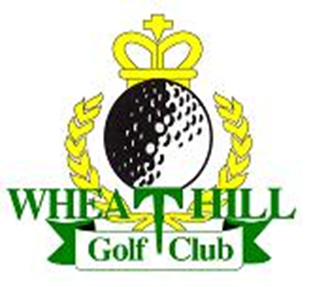 1993 - 2018Wheathill, Somerton, Somerset,  TA11 7HG. Tel. 01963 240667www.wheathill.co.uk Email;wheathillgc@btconnect.com SILVER JUBILEE MEN’S OPEN INVITATION PAIRSSUNDAY 29th APRIL 20184 BALL BETTER BALL PAIRS STABLEFORD90% Handicap-Max 28  White TeesENTRY FORMName…………………………………………    Club…………………………………….Address……………………………………………………………Handicap……………..………………………………………………………………Tel……………………………e-mail………………………………………………………………………………………...Partners name…………………………………Club…………………………..Handicap……..ENTRANCE FEE: -  £25 guest (£15 members, 5 day member £20) Fee includes Green fees, Prizes (Sponsored by Peter Green Transport) a meal after play.Post Entry Fee To:-Mens Invitation pairs, Wheathill golf club, Somerton, Somerset, TA11 7HGPay at the Pro shop or send cheques payable to;- Wheathill golf clubENTRIES CLOSE 20th APRIL . START TIMES  WILL BE POSTED ON THE CLUB’S WEBSITE/NOTICE BOARD A WEEK BEFORE THE  COMPETITION DAY.If you’d like to participate, but unable to find a club member to partner, please fill in the first part of the entry form. Then print, Find a partner or FAP. We will find you a club member to partner and email you the details,Look forward to seeing you,Charlie Anderson (Club Captain)